НЕГОСУДАРСТВЕННОЕ ОБЩЕОБРАЗОВАТЕЛЬНОЕ УЧРЕЖДЕНИЕ «Православная гимназия имени 	Аксо Колиева»	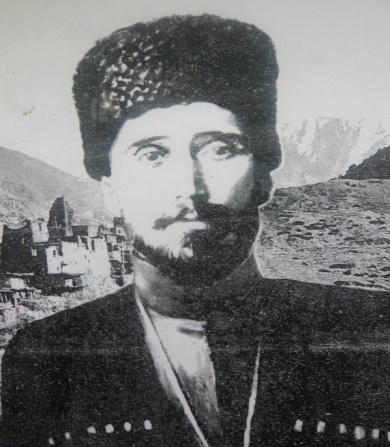 Публичный отчетдиректора гимназии Родиной Н.В. за 2014 – 2015 учебный годг. Владикавказ.	Негосударственное общеобразовательное учреждение «Православная гимназия имени Аксо Колиева» создано в соответствии с Федеральным законом от 12 января 1996г. № 7-ФЗ «О некоммерческих организациях» 16 ноября 2005г. Изменения и дополнения в Устав учреждения внесены 7 июня 2010г., 24 июня 2011г. Православная гимназия  руководствуется в своей деятельности Федеральными Законами, Указами и Распоряжениями Президента Российской Федерации, постановлениями и распоряжениями Правительства Российской Федерации, положением об общеобразовательном учреждении, каноническим Уставом об управлении Русской Православной Церкви, Уставом Русской Православной Церкви (гражданским), указами, распоряжениями Епархиального архиерея, решениями епархиального собрания и Епархиального совета, настоящим Уставом.         Гимназия имеет  лицензию: № 320563 от 03 августа .         Свидетельство  о государственной аккредитации выдано 9 февраля 2011г.,  № 000007.Гимназия - первое православное общеобразовательное учреждение в Республике Северная Осетия-Алания, созданное по благословению архиепископа Ставропольского и Владикавказского Феофана.           Учредителем гимназии является Северо-Осетинская общественная организация «Центр православного просвещения и культуры «Покров», ИНН 1502046434, КПП 1520201001, ОГРН 1031500001015. Адрес: 362027, РСО-Алания, г. Владикавказ, ул. Революции, 33. Директор образовательного учреждения:Родина Нина Владимировна Заместитель директора по учебно-воспитательной работе: Годжиева Галина Георгиевна Заместитель директора по воспитательной работе, Торчинова Лиана Гурамовна  Согласно полученной лицензии гимназия имеет право на реализацию программ начального, основного общего образования. Православная гимназия функционирует в режиме полного дня, что способствует формированию образовательного пространства учреждения и объединению в один функциональный комплекс образовательных, развивающих, воспитательных и оздоровительных процессов. 	 Основной целью образовательной деятельности является получение учащимися образования в соответствии с государственными образовательными стандартами, а также религиозно-нравственное образование и воспитание обучающихся в духе христианской морали и традиций Православной Церкви.Конфессиональная направленность образовательного учреждения способствует созданию благоприятных условий для реализации воспитательной системы, фундаментом которой являются православные и национальные ценности. Среда – это основополагающий фактор в формировании внутреннего стержня личности. Сегодня роль православных образовательных учреждений в воспитании нового духовно здорового поколения огромна. Работа с детьми в подобных учреждениях показывает, что разумное сочетание в воспитательной системе истинной духовности и современных требований образовательных стандартов дает ожидаемый положительный результат.Материально-техническая база образовательного учреждения – это средства, имеющиеся и необходимые для качественной реализации образовательных и воспитательных задач.  Работа современного педагогического коллектива должна быть обеспечена учебно-техническим оборудованием.  	      В гимназии имеются: учебные кабинеты - 9, спортивный зал - 1, столовая - 1, актовый зал - 1, медицинский кабинет - 1. Общая площадь здания – 1298 кв.м.Техническое оснащение гимназии в 2014-2015 учебном году значительно улучшилось (имеются: видеопроекторы 4 шт., компьютеры во всех классах и кабинетах), обстановка и оформление классных аудиторий, актового зала, обеденного зала не только создают атмосферу комфорта, но и способствуют развитию эстетического вкуса у детей. Максимальная вместимость классных аудиторий 25 учащихся. Малочисленность классов также является благоприятным фактором и способствует более эффективному осуществлению образовательного процесса.Структура управления гимназиейУправление гимназией осуществляется в соответствии с законодательством РФ, нормативно-правовыми актами, Уставом гимназии и строится на принципах  единоначалия и самоуправления.Высшей формой коллективной методической работы является педагогический совет. Тематические педсоветы в 2014-2015 учебном году строились по следующей тематике: «Личность учителя в современной школе».«Рождество – начало новой эры в жизни человечества. Традиции празднования».  «Духовно-нравственное воспитание в современной школе».«Условия эффективности организации проектно-исследовательской работы». Особое внимание в работе педагогических советов, МО и совещаний администрацией гимназии уделялось совершенствованию форм и методов организации урока, развитию творческого мастерства и потенциала учителя.  Развитие учительского потенциала осуществлялось в следующих направлениях: освоение и использование наиболее рациональных методов обучения и воспитания обучающихся;повышение уровня общедидактической и методической подготовки педагогов;проведение обмена опытом успешной педагогической деятельности; создание новых условий для самообразования учителей и творческой работы коллектива.Организация образовательного процесса.В НОУ «Православная гимназия имени Аксо Колиева» 4 класса. Гимназия работает в режиме полного дня, по пятидневной рабочей неделе. Продолжительность урока – 40 минут, перемены – 10 минут, большая перемена – 20 минут. Вторая половина дня – самоподготовка обучающихся, дополнительные и развивающие занятия, индивидуальные консультации, работа кружков, общешкольные и классные творческие мероприятия.  Организация образовательного процесса во всех четырех классах осуществлялась в соответствии с учебным планом, графиком работы. На  начало  2014 - 2015  учебного  года  в  1-4 классах и в классе предшкольной подготовки насчитывалось  73  ученика, на  конец - 73.  Учебный  процесс  во  всех  классах  осуществлялся по  программе  «Школа 21 века».  Возглавляли его педагогические  работники, имеющие   высшее  профессиональное  образование,  трое  имеют  звания: - директор  гимназии  Родина  Н.В. - «Почетный  работник  общего       образования  РФ»;- заместитель  директора  по  УВР    Годжиева Г.Г. - «Заслуженный     учитель РСО-Алания»;                                                                                                                                                                                                 - учитель начальных классов Лосева  Т.К.– «Почетный  работник  общего образования  РФ». - заместитель  директора  по  ВР  Торчинова  Л.Г. (преподаватель  курса  «Основы  православной  культуры») – победитель Всероссийского конкурса в области педагогики, работы с детьми и молодежью «За нравственный подвиг учителя по РСО-А» (2014г.); обладатель  Почетных  грамот: Синодального отдела религиозного образования и катехизации, Департамента государственной политики в сфере воспитания детей и молодежи Минобрнауки России, Владикавказской и Аланской епархии (2015г.); - учитель  музыки Ковригина  С.В.  – призер  конкурса «Учитель  года – 2008»; - преподаватель  физического воспитания Сильнягина  Т.Б. – Лауреат  Всероссийских  конкурсов.  Учебно-методическая  работа.В  2014-2015  учебном  году  педагогический  коллектив  гимназии    продолжил работу  над   методической  темой  «Совершенствование  учебно- воспитательного  процесса на  основе  новых  подходов  к  личностно- ориентированному  обучению,  предполагающих в  соответствии  с  требованиями  стандартов  второго  поколения  возрождение  нравственности,  духовности,  культуры».Перед  педагогами   стояли   следующие   цели:                                                                                                - создать  в  ОУ  развивающую  предметную  среду;                                                                                         - продолжить  работу  по  обеспечению качества  обучения  и  роста  профессиональной     компетентности   педагогов  как  условия достижения  планируемых результатов;- усилить  работу  по  формированию  у  младших  школьников  ценности  здоровья  и     здорового  образа  жизни;- создать  условия  для  эффективного  сотрудничества  всех  участников  учебно-воспитательного  процесса.Для  достижения  данных  целей  решались  следующие  задачи:1. Работать  над  повышением  качества  знаний   у  младших  школьников,  развивать  у них  интеллектуальные,  творческие  и  коммуникативные  способности.2. Интенсифицировать  процесс    поиска  и внедрения  активных  форм  и  методов      обучения  и   воспитания  как  на  уроке,  так  и  во  внеурочной  деятельности.3. Обеспечить  дальнейший  рост  профессионального  мастерства  педагогов.4. Продолжить  работу,  направленную  на  сохранение  и  укрепление  здоровья    учащихся,  на  привитие  им  навыков  здорового  образа  жизни.5. Продолжить  работу  по  внедрению  ФГОС  второго  поколения.Исходя  из  основной  научно-методической  темы  гимназии  и  учитывая  результаты  2013- 2014  учебного  года,  на  заседания  методического  объединения  учителей  были  вынесены  следующие  вопросы:«Формирование  УУД  у  младших  школьников».«Использование  современных  образовательных  технологий  на  уроках в 1-4 классах».«Развитие  логического  мышления  у  младших  школьников на  уроках  математики».«Учет  индивидуальных  достижений  учащихся. Портфолио».«Работа  над  развитием  речи  учащихся».«Итоги  работы  гимназии  по  реализации  ФГОС». Круглый  стол.Вся  деятельность  педагогического  коллектива  гимназии  была  нацелена  на  создание   комфортной  обстановки  для  получения  знаний  и  всестороннего  развития  ребенка  как личности, на  совершенствование  учебно-воспитательного  процесса  на  основе  новых  подходов к  личностно – ориентированному  образованию.В  течение  учебного  года  были  проведены  пять  заседаний  методического  объединения  учителей  первой  ступени.  Центральное  место  при  рассмотрении  намеченных  вопросов  отводилось  стандартам  второго  поколения. На  первом  же  заседании   МО  в  сентябре  был  рассмотрен  вопрос  «Формирование  УУД  у  младших школьников».      	Различные    приемы  работы  по  формированию  у  ребят    универсальных  учебных  действий (включая  здоровьесбережение)   демонстрировали  учителя  в ходе   учебно-воспитательного  процесса  на  протяжении  всего   истекшего  учебного  года.Итоги  этой  работы  в  форме «круглого  стола»  были  подведены  на  заключительном  заседании   МО  1 июня  2015г.       На  ноябрьском  заседании  был  рассмотрен  вопрос «Использование        современных  образовательных  технологий».  С  содержательным  докладом  по  этой  теме  выступила   Дульнева  Н.А. На  хорошем  научно – методическом  уровне  прошли  открытые  уроки  в  классах  Лсевой  Т.К. и  Коцоевой С.П.                                                                                                                                        В  январе  и в  феврале  изучался  вопрос  «Работа  над  развитием    речи учащихся».  Доклад  по  данной  теме  подготовила   Лосева  Т.К. Открытые уроки  провели:  по  развитию  речи  в  1  классе - Дульнева Н.А.; по окружающему  миру - Тебиева  Э.С., по  математике -  Коцоева  С.П.;  по  литературному  чтению – Лосева  Т.К.                                                                  Основную  тему   четвертого  заседания  МО   «Развитие  логического  мышления  у  младших  школьников  на  уроках  математики»   озвучили  в  форме  доклада   Дульнева  Н.А. и Коцоева  С.П.   Открытые  уроки,    соответствующие  современным  требованиям,  подготовили  и  провели  Лосева  Т.К.,., Коцоева С.П.  и  Тебиева  Э.С.      Заключительное  пятое  заседание  методического  объединения по  теме   «Итоги работы  гимназии  по  реализации  ФГОС»  прошло, как  было  сказано  выше,  в  форме  «круглого  стола». Учителя Лосева  Т.К., Тебиева  Э.С., Дульнева Н.А.,  Коцоева С.П. подробно  осветили  результаты  работы  по  формированию  у  ребят  необходимых  УУД,  определили  задачи  на  предстоящий  учебный  год. Таким  образом,  план  работы  ШМО, возглавляемого Коцоевой  С.П.,  был  выполнен полностью.                                                                                                      На  протяжении  всего  учебного  года  продолжалась  работа  учителей  по  самообразованию. Методическая  копилка  школы  пополнилась  таким  интересным и  нужным  материалом,  как  «Развитие  познавательного  интереса  у  младших  школьников  через внедрение  ИКТ» (учитель  Тебиева  Э.С.), «Дидактические игры  на  уроках  русского  языка  в  начальных   классах» (учитель  Коцоева  С.П.), «Системно-деятельностный  подход  в  обучении  как  средство  активизации  познавательной  деятельности обучающихся» (учитель  Огоева  З.А.), «Формирование  навыков  здорового  образа  жизни  у  младших  школьников» (учитель Дульнева  Н.А.)                                                                                                      Учителями  начальных  классов  проводилась  немалая  работа  по  внедрению  современных  технологий  и  активных  форм  занятий  с  учащимися  таких,  как:  личностно-ориентированный  подход,  здоровьесбережение,  парная  и  групповая  формы работы. Умело  последние  две  формы  работы  использовали  в  ходе  развития, обучения,   воспитания  младших  школьников  учителя  Тебиева Э.С., Коцоева  С.П.  и  Дульнева  Н.А.         В  соответствии  с  планом  очередную  курсовую   подготовку в  СОРИПКРО  прошли  Тебиева  Э.С., Сильнягина Т.Б. и  Огоева  З.А. Характеризуя  учебную  работу,  следует  отметить,  что  активное  участие  приняли  младшие  школьники 6  мая  в  Международном  конкурсе   по   математике  и  информатике «Математический  бой». Сертификаты  участников,  с  указанием  набранных  баллов,  получили 19  учащихся  2 – 4 классов. Самый  высокий  показатель  выполнения  работы  на  базовом  уровне  продемонстрировала  ученица  4  класса  Каболова  Мария,  набравшая   все 100  % (учитель  Лосева  Т.К.). Высокий  показатель (95%) у  учащихся  этого  же  класса  Каркусовой  Дианы  и у  Хубуловой  Екатерины.  По  90%  набрали  Гадзацева  Яна (учитель  Коцоева  С.П.), Гусалов  Константин, Миделашвили  Лейла (учитель  Лосева  Т.К.), Демурова  Амина (учитель  Тебиева  Э.С.)Самый  высокий  показатель  выполнения  заданий  повышенного  уровня (90%)  у  Гадзацевой  Яны (учитель  Коцоева  С.П.). Хорошие  показатели (70 %)  у Демуровой  Агунды (учитель  Коцоева  С.П.), Гусалова Константина, Каболовой  Марии, Каркусовой  Дианы,  Мидела-швили  Лейлы,     Хубуловой  Екатерины (учитель  Лосева  Т. К.)   и у Демуровой Амины (учитель  Тебиева  Э.С.).                                                                                                               14  мая  2015 г  проходил  Международный  конкурс «100  Великих. Британцы». Дипломы  первой  степени  получили: Трубаченко  Емилия,  Дадонов  Глеб,  Марзоева  Алана, Торчинов  Илья,  Миделашвили  Лейла,  Гусалов  Константин (учитель  Огоева  З.А.)21  мая в  конкурсе  по  окружающему  миру  «Светлячок» приняли  участие  13  учащихся  2 – 4 классов. Результаты  ожидаются  в  августе.Немалая  работа  в  рамках  «Недели  русского  языка  и  литературного  чтения»  была  проведена  в  гимназии  с   24 по 28  ноября  включительно.      Во  всех  классах  прошли  открытые  уроки.  Учащиеся  оформили  содержательные,  красочные  стенгазеты,  приняли активное  участие  в  олимпиаде. Победителями  школьной  олимпиады  по  русскому  языку  стали  Дадонов  Глеб (учитель  Тебиева  Э.С,), Бахарев  Михаил  (учитель  Коцоева  С.П.) и Миделашвили  Лейла (учитель  Лосева  Т.К.).                         В конкурсе  чтецов максимальное  количество  баллов  набрали:Гудиева  Диана (учитель  Дульнева  Н.А.);Бахарева  Алена  и  Трубаченко  Емилия (учитель  Тебиева  Э.С.);Кокаев  Вадим (учитель  Коцоева  С.П.);Каболова  Мария (учитель  Лосева  Т.К.). Победителем  конкурса  «Лучшая  стенгазета» стали  учащиеся  3 класса (учитель Коцоева  С.П.).  По  результатам  школьной  математической  олимпиады, проходившей  в  рамках  «Недели  математики»   с  16 по  20  марта  2015 г., призовые (первые) места  заняли: Демурова  Амина (учитель  Тебиева  Э.С.);                                                          Демурова  Агунда ( учитель  Коцоева  С.П.);                                                          Федоров  Богдан (учитель  Лосева  Т.К.).В  конкурсе  на  лучшую  стенгазету  победу  одержали  учащиеся  4 класса (воспитатель  Томаева  Б.З.).С  целью  выявления  уровня  сформированности   УУД  у  младших  школьников  29 апреля  2015  года  в 1-4 классах  была  проведена  комплексная  мониторинговая  работа.   Ею   были  охвачены  52  из  54  учащихся  гимназии. Минимальный  критерий   сформированности  универсальных  учебных  действий (успешное  выполнение  50%  заданий  базового  уровня)     продемонстрировали    21  из  52  учащихся (40,38%);   оптимальный    критерий (т.е. успешное  выполнение 65 – 75 %  заданий  базового  уровня) – 20  учеников, что  соответствует  38,46%.  А  с  заданиями  повышенного  уровня  сложности  справились  23  ученика, т.е. 44,23%.Подводя  итоги  учебной  деятельности  коллектива  за  истекший   учебный  год,  следует  отметить,  что  из  54  учащихся    гимназии  аттестованы    35.  В  соответствии  с   «Санитарно-эпидемиологическими  требованиями  к  условиям  организации  обучения  в  образовательных  учреждениях», а  также  с  письмом  Министерства  образования  и  науки  РФ   не  аттестованы  19  первоклассников.  Успевают  все  обучающиеся  2-4 классов.  Отличников   всего  2 - Демурова Агунда  (учитель  Коцоева  С.П.)   и  Каболова  Мария (учитель  Лосева  Т.К.). Хорошистов  18. Во  2   классе  их  4, в  3-ем – 8,  в  4-ом – 6. Успеваемость  по  школе – 100%, качество – 57,1%;  СОУ – 54,1%; средний  балл - 3,6. По  сравнению  с  первым  полугодием текущего  учебного  года  успеваемость не  изменилась (100%);  качество повысилось  на 4%.     Стопроцентная     успеваемость  в  классах    Лосевой Т.К.,  Тебиевой  Э.С.  и Коцоевой  С.П. Самое  высокое  качество  знаний  (70%)  в  четвертом классе.   Хороший  показатель (60%) в  третьем  классе (учитель Коцоева  С.П.).Немалая  работа  по  выявлению  уровня  готовности  первоклассников  к  школьному  обучению    была  проделана  Дульневй Н.А.  По  результатам  входной  диагностики ни  один  из  первоклассников не  показал   высокого  уровня  готовности  к  школе.  Количество  детей  со  средним  уровнем  составило  всего  5 человек; с  низким  уровнем  школьной  готовности - 7 человек.   Вообще  не  готовы  были  к  школе  6 детей.                            Полученные  данные   были  грамотно  использованы  учителем  Дульневой Н.А.  для  осуществления  личностно-ориентированного  подхода  в  процессе  обучения  первоклассников. Свидетельство  тому – результаты  второго  и  третьего  диагностических  обследований  учащихся.Т.е.  положительная  динамика  в  работе  учителя над  качеством  знаний  учащихся – налицо.    	Формированию  основ  музыкальной  культуры  у  младших  школьников (умения  воспринимать  музыку  различных  жанров,  размышлять  о  музыкальных  произведениях  как  способе  выражения  чувств  и  мыслей  человека,  эмоционально,  эстетически  откликаться   на   искусство,    ориентироваться  в  музыкально - поэтическом  творчестве,  в  многообразии  музыкального  фольклора  России,  в  том  числе  родного  края,  ценить  отечественные  народные  музыкальные  традиции)   способствовали  уроки  музыки, проводимые  Ковригиной  С.В.                                                                                     Большая,  многогранная  работа   по  укреплению  здоровья  и    физическому развитию  ребят проходила  под  руководством  преподавателя  Сильнягиной  Т.Б.  как  на  уроках,  так   и  во   внеурочной   деятельности    на     занятиях  корригирующей  гимнастики.На  высоком профессиональном  уровне  проводились  уроки  по  основам  православной культуры заместителем директора по ВР Торчиновой  Л.Г. Свидетельство  тому – интерес ребят к  предмету  и  итоги  года: 27 из  35  аттестованных   по ОПК  получили оценку «5» и  только   8  учащихся - оценку «4».Хороших  результатов  при  стопроцентной  успеваемости добилась  по  английскому  языку  учитель Огоева  З.А.: 23 из 35  аттестованных  успевают  на  «4» и «5», что  составило 65,71%.Радуют   результаты  изучения  родного (осетинского)  языка (учитель  Томаева  Г.А.): 27  из  35  аттестованных  завершили учебный  год  без «3». При  стопроцентной  успеваемости  качество  обучения  составило  77,1%.                                                                                                Подводя  итоги истекшего  учебного  года, следует  отметить, что  педагогическим  коллективом  проделана  немалая  работа  по  совершенствованию  образовательного  процесса.  Однако для  достижения  планируемых  результатов   многое  еще предстоит    сделать.  В  2015 – 2016 учебном  году  педагогическому  коллективу  гимназии  необходимо: Продолжить  работу  по  повышению  уровня  профессиональной  подготовки  педагогических   работников.В  свете  решения  задач,  поставленных  перед   школой   стандартами  второго   поколения,  активнее  использовать  современные   образовательные  технологии   деятельностного  типа.Продолжить  работу  по формированию  у  младших  школьников всех  видов   УУД  и   обеспечению  планируемых  результатов  в   учебно-воспитательном  процессе. Организация воспитательного процесса.Воспитательный  процесс  является  приоритетным   направлением  деятельности гимназии, что согласуется с Законом Российской   Федерации  «Об образовании». Особенности организационной структуры  гимназии и заявленные цели ее функционирования предполагают создание православного уклада жизни образовательного учреждения, способствующего духовно-нравственному становлению и развитию личности ребенка, раскрытию ее творческого потенциала. Это накладывает особую ответственность на все субъекты учебно-воспитательного процесса и требует системного подхода к осуществляемой деятельности. Основной задачей, стоящей перед гимназией, является повышение эффективности воспитательной системы, основанной  на православных ценностях.         В соответствии с основными целями, прописанными в Уставе гимназии(1.Обеспечение качественной реализации Федерального государственного образовательного стандарта. 2. Воспитание учащихся на основе православных традиций) 	Гимназия в своей воспитательной деятельности ориентируется на следующие установки:   1) традиции православной педагогики.   2) требования Федерального государственного образовательного стандарта.   3) участие родителей в осуществлении образовательного (учебного и воспитательного) процесса в рамках деятельности по формированию единого образовательного пространства (Гимназия – Семья – Церковь).   	Таким образом, воспитательная система гимназии соединяет выполнение социального заказа на воспитание и государственного стандарта, при этом подчиняя их нормам христианской нравственности.   Выполнение подобной задачи невозможно без выстроенной системы направлений, форм и методов работы, а также без осознания всеми участниками воспитательного процесса целей и задач воспитания, с тем чтобы осуществлять воспитательный процесс в едином русле, формировать у учащихся целостную картину восприятия мира и ценностных ориентиров.С этой целью в учебном плане предусмотрены специальные предметы православного  духовно- нравственного содержания в рамках гимназического компонента, основным из которых является ОПК.Участие в литургической и молитвенной жизни Церкви является важной частью воспитательного процесса гимназии:Каждый учебный год начинается и заканчивается торжественным молебном.   	В жизни гимназии предусмотрены совместные посещения богослужений, совершаемых в Кафедральном соборе св. вмч. Георгия Победоносца, на территории которого расположена гимназия. Гимназисты совместно посещают богослужения во все дни Двунадесятых и Великих праздников, выпадающих и на учебные дни.   	Во время участия в Божественной литургии учащиеся исповедуются у священников и причащаются Святых Христовых Тайн.Каждый понедельник в гимназии проводится молебен, рабочий  день начинается с молитвы «Отче наш…» и заканчивается молитвой «Достойно есть…».Перед трапезой также звучит молитва «Отче наш…», а после – благодарственная молитва.Внеурочная (внеучебная) деятельность школьников является одной из инноваций Федерального государственного образовательного стандарта второго поколения. Согласно проекту нового Базисного учебного плана она считается обязательным элементом школьного образования и ставит перед педагогическим коллективом задачу организации развивающей среды для обучающихся.В Концепции духовно-нравственного воспитания российских школьников сказано, что «именно общеобразовательной школе принадлежит особо важная роль, так как нравственные ценности формируются наиболее системно и последовательно всем укладом школьной жизни. Школьный возраст наиболее восприимчив для эмоционально-ценностного, духовно-нравственного развития, гражданского воспитания, недостаток которого трудно восполнить в последующие годы. Пережитое и усвоенное в детстве отличается большой психологической устойчивостью».Ребёнок приходит в школу, уже имея многие индивидуальные качества, но развитие личности – процесс длительный, он идёт в течение всей жизни. В школьном  возрасте берёт начало воспитание ценностного отношения к явлениям, поступкам людей, качествам человека, в том числе и к самому себе.Важна грамотная, целенаправленная воспитательная работа в школе по формированию личности, определение которой заявлено в Концепции духовно-нравственного воспитания российских школьников. Критерии национального воспитательного идеала и есть те главные составляющие, из которых формируется человек высоконравственный, творческий, компетентный гражданин России, принимающий судьбу Отечества как свою личную, осознающий ответственность за настоящее и будущее своей страны, укорененный в духовных и культурных традициях российского народа. 		В новом ФГОС конкретизировано соотношение между образованием и воспитанием: воспитание рассматривается как миссия образования, как ценностно-ориентированный процесс. Оно должно охватывать и пронизывать собой все виды образовательной деятельности: учебную и внеурочную.Обучающимся гимназии предоставлялась возможность выбора занятий, направленных на их всестороннее развитие в рамках внеурочной деятельности.Согласно требованиям ФГОС начального общего образования внеурочная деятельность организуется по направлениям развития личности (спортивно-оздоровительное, духовно-нравственное, социальное, общеинтеллектуальное, общекультурное).Эти направления в гимназии представлены следующим образом:общеинтеллектуальное  направление:"Библи сывæллæттæн" (ТомаеваГ.А.)  - 1ч;Шашки  (Подгайная Т.П.) - 1ч;"Конструирование" ( Еронисян Р.О.) - 1ч.общекультурное:Осетинские  танцы (Бясов  А.) - 1ч. Дизайн (Кряжева Е.И.) - 1ч.«Осетинская гармоника» (Черджиева З.Ю) - 1ч. духовно-нравственное направление: "Жития святых" (Торчинова Л.Г. ) - 1ч;                                                    «Урок Добра»   (воспитатели) - 1ч.                                                                спортивно оздоровительное направление:Фехтование  (Дзуцев С.А.) - 1ч;Теннис (Кириленко И.В.) - 1ч;Корригирующая гимнастика (Сильнягина Т.Б.) - 1ч.социальное:Проектная деятельность  (Калоева З.Э.)   - 1ч;  В 2014-2015 учебном году педагогический коллектив гимназии работал над методической темой «Совершенствование учебно-воспитательного процесса на основе новых подходов к личностно-ориентированному обучению, предполагающих в соответствии с требованиями стандартов второго поколения возрождение нравственности, духовности, культуры».Перед педагогами стояли следующие задачи:продолжить воспитание обучающихся на лучших традициях отечественной и православной культуры;активнее вести работу по развитию духовных и творческих способностей  у младших школьников;формировать и расширять представления детей о культурно – исторической преемственности, о единстве России, российского народа, о важности сохранения культурно – национального единства Российского государства;воспитывать патриотические чувства подрастающего поколения и желание быть полезными своей Родине;формировать мотивацию к учению, в том числе к получению знаний в области истории православной культуры. Для достижения этих целей  коллективом гимназии была проделана серьезная работа.  В 2014 – 2015 году функционировало 4 группы продленного дня, всего 54  человека. Воспитатели  - Лущик Я.В., Томаева Б.З., Тебиева Э.С., Дульнева Н.А. позволили оказывать индивидуальную помощь учащимся при подготовке домашних заданий, шире проводить воспитательную работу с учащимися, учитывая интересы и возможности, развивать их творческую деятельность. На протяжении всего учебного года  учителя  и воспитатели гимназии вели большую внеклассную работу: тематические классные часы, экскурсии, акции милосердия, участие  в городских и республиканских мероприятиях, проектная деятельность, спортивные состязания, тематические праздники с целью сплочения ученического коллектива  и коллектива родителей. Режим работы в классах строится по традиционной схеме:первая половина дня отдана на урочную работу;во-второй половине дня гимназисты  обедают, гуляют, а затем посещают кружки  и занятия по расписанию.Внеурочная работа в классах построена на привлечении воспитателей, учителей по ОПК, физкультуры, осетинского языка и педагогов дополнительного образования для кружков «Осетинские танцы», «Проектная деятельность», «Шашки», «Осетинская гармоника». Средний  педагогический стаж работы сотрудников – 20 лет.Воспитатель первого класса – Тебиева Эмма Созрикоевна – учитель математики высшей категории. Стаж работы более 30 лет.Воспитатель второго класса – Лущик Яна Владимировна – учитель физической культуры Iкатегории. Стаж  работы более 20 лет.Воспитатель третьего класса – Томаева Белла Заурбековна – учитель французского языка высшей категории. Стаж  работы более 35 лет.Воспитатель четвертого  класса – Дульнева Нелли Аветиковна – учитель начальных классов Iкатегории. Стаж работы – 9 лет.Кружок «Шашки» возглавляет педагог дополнительного образования высшей категории  – Подгайная Т.П. Стаж работы более 35 лет.Кружок «Осетинские танцы» ведет профессиональный хореограф, педагог  дополнительного образования высшей категории – Бясов А.С. Стаж работы более 35 лет.Кружок «Осетинская гармоника» ведет педагог дополнительного образования высшей категории  – Черджиева З.Ю. Стаж работы более 25 лет.Проектной деятельностью руководит   Калоева З.Э. Стаж работы более 20 лет. 	«Жития святых» проводятся учителем высшей категории – Торчиновой Л.Г. Стаж работы – 16 лет.Подобный подбор педагогических кадров позволяет с успехом реализовывать задачи, поставленные перед образовательным заведением ФГОС второго поколения.Внеурочная деятельность оказывает существенное воспитательное воздействие на учащихся: способствует возникновению у ребенка потребности в саморазвитии; формирует готовность и привычку к творческой деятельности; повышает собственную самооценку ученика.   	Внеклассная работа по различным предметам в начальной школе в виде проведенных мероприятий является мощным стимулом в повышении мотивации школьников к учению, в повышении интереса к предмету.   	Внеклассные мероприятия несут большое познавательное, воспитывающее, духовно – нравственное и развивающее значение. Все учителя и воспитатели серьезно и ответственно относятся к их подготовке. В гимназии действует проектно-исследовательское общество учащихся «Кладезь», девизом работы которого являются слова преподобного Сергия Радонежского «Учением да просветится разум твой». Гимназисты занимаются проектной деятельностью по различным направлениям: «Жития святых», «Мое святое имя», «О православных храмах и иконах», «Национальные традиции народов России», «Защитники Земли Русской», «В жизни всегда есть место подвигу» и другим. Куратором проектно-исследовательской работы Калоевой З.Э. проводились заседания с учащимися проектного общества «Кладезь», учителями, родителями. Организовывались регулярно консультации для учителей и родителей.Одним из основных направлений деятельности общества является исследование жизни и деятельности протоиерея Алексия (Аксо) Колиева, чьё имя носит гимназия с 2010 года. Ученица 4 класса Мария Каболова вместе со своими преподавателями и родителями уже в течение 2 лет занимается изучением его биографии, трудов, поэтических произведений. В 2013 году администрация гимназии обратилась к директору Северо-Осетинского института гуманитарных и социологических исследований им. Васо Абаева З.В. Кануковой с просьбой разрешить доступ к материалам и рукописи А. Колиева, хранящимся в научном архиве СОИГСИ. Благодаря предоставленной возможности учащиеся Православной гимназии получили уникальную возможность прикоснуться к бесценным рукописям Аксо Колиева, одного из выдающихся личностей Осетии. Об этом незабываемом для гимназистов событии была напечатана статья в научном журнале «Известия СОИГСИ» («Школа молодых ученых»), выпуск № 11, 2014г.В феврале 2015 года Мария Каболова приняла участие в XII региональном конкурсе молодых исследователей «Ступень в науку», проводимого Республиканским дворцом детского творчества в рамках Федеральной научно-образовательной программы творческого и научно-технического развития и молодёжи «Национальное достояние России». Цель конкурса – выявление способных и талантливых детей в различных сферах творчества. По итогам конкурса Мария заняла I место в направлении «Этнография» и была награждена дипломом I степени и медалью за работу «Просветительская деятельность Аксо Колиева». Информация об этом событии была помещена в периодической печати: газета «Северная Осетия» от 12.02.2015г., статья «На одну ступень ближе к науке», газета «Православная Осетия» статья «Наша гимназистка стала первой на «Ступени в науку». В апреле 2015 года Мария Каболова приняла участие в XV Всероссийском детском конкурсе научно-исследовательских и творческих работ «Первые шаги в науке», проходившем в г. Москве в рамках Федерального проекта «Национальная система развития научной, творческой и инновационной деятельности молодежи России «Интеграция». Наряду с руководителем проектной деятельности – Калоевой З.Э. в подготовке выступления на конкурс активное участие приняли: директор гимназии Родина Н.В., заместитель директора по УВР Годжиева Г.Г.Поездке на конкурс предшествовала большая подготовительная исследовательская работа: посещение центрального государственного архива РСО-Алания, Управления культурного наследия при Министерстве культуры РСО-Алания, встречи с историками, журналистами. Также состоялась встреча с доктором исторических наук, профессором Л.А. Чибировым, основным исследователем жизнедеятельности Аксо Колиева, автором книги о нем. По итогам конкурса, в котором приняло участие более 400 учащихся из разных концов России, ученица 4 класса Православной гимназии имени Аксо Колиева  г.Владикавказ РСО-Алания Мария Каболова стала абсолютным победителем и была удостоена высшей награды - знака отличия «Серебряный крест». Ей были вручены диплом за победу и грамота за лучшую научную работу в области духовного и нравственного просвещения молодежи. Директор гимназии Родина Н.В. была награждена Дипломом за значительный вклад в будущее Российской науки, воспитание подрастающего поколения и успехи в XV детском Всероссийском конкурсе научно-исследовательских и творческих работ «Первые шаги в науке».Также в 2014-2015 учебном году, в год 70-летия Великой Победы, проектная работа велась по темам «Правнуки Победы», «Никто не забыт, ничто не забыто», «Нет в России семьи такой, где б ни памятен был свой герой». К празднику Победы были подготовлены и представлены коллективные работы-альбомы:1 класс – «Дети – участники Великой Отечественной войны».2 класс – «Их именами названы улицы»                   (по улицам города Владикавказа).3 класс – «Герои-земляки – участники Великой Отечественной                    войны».4 класс – «Великая Отечественная война в памятниках культуры РСО-А».	2 июня 2015г. состоялось итоговое заседание проектного общества «Кладезь» по теме: «Правнуки Победы». Учащиеся, родители, преподаватели рассказывали о своих родных и близких, принимавших участие в Великой Отечественной войне. Был представлен поисковой материал: фотографии, письма с фронта, награды, документы. Показаны презентации, звучали песни военных лет. Учащиеся гимназии, представившие свои работы по теме: «Нет в России семьи такой, где б ни памятен был свой герой», были награждены грамотами за активное участие в проектно-исследовательской работе.В «Православной гимназии имени Аксо Колиева есть свои традиции проведения праздников:«День Знаний»;«День Наставника. Посвящение в гимназисты»;«Рождество Христово»;«Праздник Светлой Пасхи»;Акции милосердия;Еженедельные линейки;Молебны на начало недели;«Прощание с начальной школой»;«До свидания, начальная школа».В текущем учебном году были проведены следующие общешкольные мероприятия:Помимо запланированных мероприятий, в  2014-2015 учебном году было проведено много незапланированных. Например, участие гимназистов  в концерте на  открытии и закрытии Православной выставки – ярмарки «Православная Осетия» в манеже;   в мероприятии, посвященном Дню славянской письменности в СОРИПКРО (Северо-Осетинский республиканский институт повышения квалификации работников образования), в презентации книги протоиерея Сергия Мальцева «Душою  с Коста», в  открытии выставки «Безмолвная проповедь» в  художественном музее им.  М.Туганова,  в «Колиевских чтениях» в МБОУ № 46, в  акции «Бессмертный полк».     	В ноябре 2014 года гимназический танцевальный коллектив «Арв» («Небо») принял участие в Международном детском фестивале искусств и спорта «Кинотаврик – Сочи 2014»,  где занял в номинации «Хореографические коллективы» I место. Поездка учащихся гимназии на конкурс стала возможной благодаря спонсорской помощи благотворительного фонда «Планета Мира» (г. Москва, директор Романова М.А.). Значительные усилия в поиске финансовых средств на пошив национальных костюмов для солистов ансамбля «Арв» приложила руководитель гимназии Родина Н.В. 	26 апреля 2015г. танцевальный коллектив гимназии «Арв» принял участие в III Открытом танцевальном турнире на кубок Дома офицеров ВГ МО РФ и был награжден Кубками победителей за I и II места, а также Дипломами за I, II и IV места.    	9 января 2015г. учащиеся гимназии приняли активное участие в  проведении  традиционного архиерейского Рождественского концерта в ДК «Металлург», организованного Владикавказской Аланской Епархией для детей из многодетных и малообеспеченных семей, учащихся воскресных школ, детских домов.17 апреля 2015г.  в актовом зале Торгово-экономического техникума прошел праздничный концерт, посвященный Светлому Христову Воскресению – Пасхе, подготовленный коллективом гимназии. Учащиеся представили пасхальную  сказку «Гуси – Лебеди», пели песни, декламировали стихотворения, танцевали.  На концерте присутствовал архиепископ  Владикавказский  и Аланский  Зосима, приглашенные гости. Выступления юных артистов были тепло встречены публикой. 11 мая 2015г. воспитатель гимназии Лущик Я.В. была награждена грамотой за II место в конкурсе жанра эссе «Вера. Слово. Подвиг» в рамках духовно-просветительской программы Православной выставки «Чырыстон Ир - Православная Осетия». Выводы:1. В основном, воспитательные задачи, поставленные на 2014-2015 уч.год, были выполнены.2. Все запланированные мероприятия прошли на высоком уровне.3. Воспитатели и учителя  работали с полной отдачей, активно привлекали  родителей учащихся.4. Сложился танцевальный коллектив «Арв», ансамбль гармонистов «Уæларв», хор «Благовест».5. Учащиеся  гимназии стали  победителями и  призерами различных общероссийских и республиканских конкурсов и выставок.	  В  2015-2016 учебном  году  педагогическому  коллективу  гимназии  необходимо: Продолжить  работу  по  повышению  уровня  профессиональной  подготовки  педагогических   работников.В  свете  решения  задач,  поставленных  перед   школой   стандартами  второго   поколения,  активнее  использовать  современные образовательные  технологии   деятельностного  типа.Продолжить  работу  по формированию  у  младших  школьников всех  видов   УУД  и   обеспечению  планируемых  результатов  в   учебно-воспитательном  процессе.     Задачи на 2015 – 2016 учебный год:1.  Продолжить работу по развитию познавательных интересов учащихся и             формированию желания к самостоятельному познанию, любознательности, инициативности, творческого самовыражения учащихся.2. Разнообразить формы и средства проведения внеклассной работы, создать все условия для творчества  учащихся.3. Совершенствовать педагогическое мастерство учителей и воспитателей по овладению  компьютерной грамотностью и новыми интерактивными методами обучения.2-ое диагн. обследо-вание(конец 1 полугодия) 3-ье диагн. обследование ( конец  года)3-ье диагн. обследование ( конец  года)Лингвисти-                       ческая                                                      частьМатематикаЛингвистическая                                                                          частьМатематикаУспеваемость70,59%94,44%83,3%93,3%Качество35,29%44,44%72,2%%73,3%№Наименование мероприятий:ПрисутствовалиОтветственные:1Молебен на начало учебного года у памятника Аксо Колиеву.Владыка  и священники Владикавказской и Аланской Епархии, администрация  гимназии, учащиеся, родители.Представители епархии,администрация, педагог-организатор2.День     Знаний. Торжественная линейкаКлирики  Владикавказской и Аланской Епархии, администрация  гимназии, учащиеся, родители.Администрация, педагог-организатор3Молебны на начало учебной недели.Еженедельно,по понедельникам.Священнослужители по графику.4Мероприятия, посвященныепамяти жертв Беслана.Учащиеся, их  родители,  учителя. Педагог-организатор, классные руководители,воспитатели, родители.5Информационно – пропагандистская акция. «Детство без опасности». Проведение тренировочной учебной эвакуации, классных часов, конкурс рисунков, сочинений по теме «Пожарная безопасность». Учащиеся, педагоги.Администрация, учитель физ. воспитания 6Месячник по профилактике ДТП. Встреча с сотрудниками ГИБДД.Сотрудники ГИБДД, учителя, учащиеся, родители.Администрация, педагог-организатор, кл. руководители, воспитатели 7Участие в вечернем Богослужении в честь Рождества Пресвятой БогородицыУчителя, воспитатели, родители.Торчинова Л.Г., Калоева З.Э., учителя, воспитатели8Участие в праздничном Богослужении.в честь праздника Воздвижения Креста.Исповедь. Причастие.Учителя, воспитатели, родители.Торчинова Л.Г., Лущик Я.В., учителя, воспитатели.  9Беседа     духовника гимназии   с  вновь прибывшими педагогами и родителями.Учителя, родители учащихся.о. Иоанн (Сухов), настоятель кафедрального собора св.вмч. Георгия Победоносца10День  Наставника. Посвящение в гимназисты. Священники, учителя, воспитатели, родители.Администрация, педагог-организатор, Дульнева Н.А., Ковригина С.В. 11Мероприятия, посвященныевеликому сыну ОсетииК.Л.Хетагурову.Священники, учителя, воспитатели, родители.Администрация, преподаватель осетинского языка, кл. руководители, педагог-организатор.12Участие  в Богослужении в честь праздника Покрова Пресвятой БогородицыУчителя, воспитатели, родители.Педагогический коллектив, учащиеся13Концерт, посвящённый празднику Покрова Божьей МатериСвященники, учителя, воспитатели, родители.Торчинова Л.Г., педагог-организатор,кл. руководители.14Экскурсия в страну символов «Символы страны все дети знать должны».Учащиеся гимназии.Воспитатели.15Родительский лекторийРодители учащихся, учителя.Психолог, священнослужитель16Классные часы, посвящённые Дню Матери. Конкурс рисунков «Наши мамы»Учащиеся гимназии, родители.Зам. директора по ВР17Участие в Богослужении в честь Архистратига Божьего  Архангела Михаила..Учителя, учащиеся, воспитатели, родители школьников.Торчинова Л.Г., Калоева З.Э., учителя, воспитатели.18Участие в Богослужении в честь праздника Введение Пресвятой Богородицы во храм.Учителя, учащиеся, воспитатели, родители школьников.Учителя, воспитатели, родители.19Концерт, посвященный празднику Введения Пресвятой Богородицы во храм (приурочен ко Дню Матери).Учителя, учащиеся, воспитатели, родители школьников.Педагог - организатор, воспитатели.20Подготовка к празднованию Рождества Христова:изготовление праздничных открыток; сувениров;праздничный концерт;Рождественская ярмарка;Учащиеся, родители.Торчинова Л.Г., кл. руководители, преподаватель музыки.21Проведение праздника, посвящённого Рождеству Христову.Священники, учителя, воспитатели, родители.Директор, зам. директора по ВР, педагог-организатор, кл. руководители и воспитатели.22Неделя Православной Культуры. Ярмарочный день.Благотворительная акция (посещение детского дома) Священники, учителя, воспитатели, родители.Администрация, педагог-организатор, кл. руководители и воспитатели.23Традиционные мероприятия, посвященные дню памятиА.С. Пушкина. Выставка детских рисунков, конкурс чтецов, викторины, просмотр кино- и мультфильмов по произведениям А.С.Пушкина.Учителя, воспитатели, учащиеся, родители.Администрация, кл. руководители, воспитатели, Сильнягина Т.Б.24Посещение музея им. Туганова.Цель: приобщение детей  к миру искусства, знакомство с творчеством осетинских художников.Учителя, воспитатели, учащиеся, родители.Заместитель ВР директора, клас. рук, воспитатели.25Проведение праздника Масленицы. Учителя, воспитатели, учащиеся, родители.Пед. коллектив26Мероприятия, посвященные  «Защитникам Земли Русской»Священники, учителя, воспитатели, учащиеся, родители.ТорчиноваЛ.Г., воспитатели,учителя.27Вечер памяти 40 Севастийским  мученикам; Священники, учителя, воспитатели, учащиеся, родители.Торчинова Л.Г.,ТомаеваБ.З., воспитатели,родители.28День Здоровья.Учителя, воспитатели, учащиеся.Администрация, преподаватель физкультуры, педагог-организатор.29Подготовка к празднованию Светлой Пасхи Христовой.Учителя, воспитатели, учащиеся, родители.Администрация,  Педагог-организатор, кл. руководители.30Концерт, посвященный Пасхе Христовой.Владыка, священники, учителя, воспитатели, учащиеся,  родители.Пед. коллектив 31Классные часы, посвящённые празднованию Дня Победы. Литературно-музыкальная композиция с участием преподавателей «Памяти павших будьте достойны»Священники, учителя, воспитатели, учащиеся, родители.Завуч по ВР, клас. рук., воспитатели32Мероприятие, посвященное окончанию первого класса «До свидания, 1 класс»Учителя, воспитатели, учащиеся, родители.Классный руководитель Дульнева Н.А.33Выпускной вечер    в 4 классе «Прощай,  начальная школа!».Священники, учителя, воспитатели, учащиеся, родители.Завуч по ВР, педагог-организатор, кл. руководитель, родители34Защита проектных работ «Правнуки Победы».Гости гимназии, учителя, воспитатели, учащиеся,  родители.Калоева З.Э., Торчинова Л.Г,кл. руководители.